ПОСТАНОВЛЕНИЕ                                                         08.06.2018 года                         с. Коргон                             	№  13Об отмене  постановления  главы от 14.01.2013 г. № 7 «  О проведении антикоррупционной экспертизы нормативных правовых актов администрации МО « Коргонское сельское поселение» и их проектов           На основании Протеста Прокурора Усть-Канского района на    постановление администрации Коргонского сельского поселения от 14.01.2013 № 7 «  О проведении антикоррупционной экспертизы нормативных правовых актов администрации МО « Коргонское сельское поселение» и их проектов»                                          ПОСТАНОВЛЯЮ: Признать  Постановление главы от 14.01.2013 № 7 «  О проведении антикоррупционной экспертизы нормативных правовых актов администрации МО « Коргонское сельское поселение» и их проектов» противоречащим  федеральному  законодательству  и отменить.Опубликовать постановление  на официальном сайте  МО «Коргонское сельское поселение» в сети «Интернет».Настоящее постановление вступает в силу с момента его официального опубликования.        4.   Контроль за исполнением настоящего постановления оставляю за собой.Глава Коргонского                                                                                        И.Д. Алачевсельского поселения                                                                                                 РЕСПУБЛИКА АЛТАЙ УСТЬ-КАНСКИЙ РАЙОН  АДМИНИСТРАЦИЯ  МУНИЦИПАЛЬНОГО ОБРАЗОВАНИЯ КОРГОНСКОЕ СЕЛЬСКОЕ ПОСЕЛЕНИЕ  649459 с. Коргон, ул. Набережная, 18тел./факс (38847) 26-5-46, admkorgon@mail.ru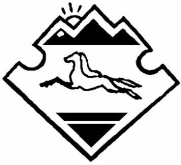 АЛТАЙ РЕСПУБЛИКАНЫҤКАН-ООЗЫ АЙМАКТЫҤ КОРГОН JYPTTЫН МУНИЦЫПАЛ ТОЗОЛМОЗИНИН АДМИНИСТРАЦИЯЗЫ649459 с. Коргон, ул. Набережная, 18тел./факс (38847) 26-5-46, admkorgon@mail.ru